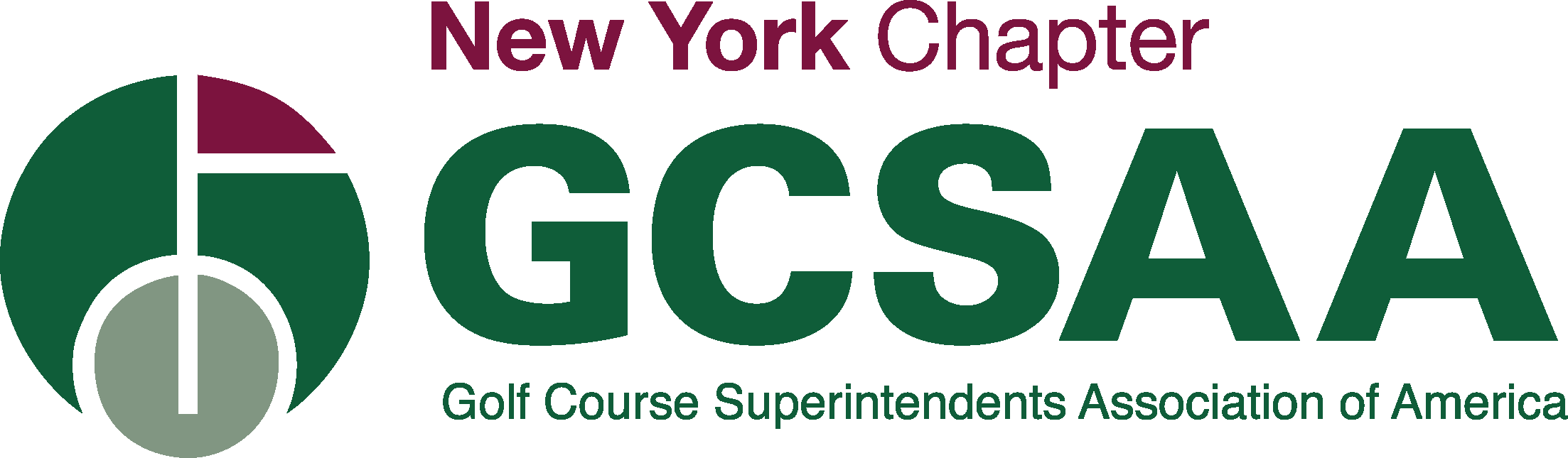 Scholarship GuidelinesPurpose:To provide scholarships to children of current GCSA of NY members pursuing any full-time college degree.Scholarship Awards:Scholarship award amounts will be determined by the scholarship committee.A student can only receive one scholarship per year.A student may re-apply each year they qualify for the scholarship.Eligibility:Applicant must be a child of a current GCSA of NY memberMust be currently enrolled or enrolled for the coming semester as a full-time student in a four year or two-year college/university.Must submit a completed application form.Submit a letter of acceptance or letter of enrollment from the college/university.A typed letter of recommendation from a professor/employer.An employment historyA one-page statement describing the course of study and career objectives.List of extracurricular activities/community service and awards received.Basis for Selection:Applications and supporting documentation will be received by the Chapter Administrator and forwarded to the Scholarship Committee without name and address of applicant. Only applications that include all the supporting information will be forwarded to the reviewing committee. The committee will then review the information and select the winner/winners based upon the information submitted.Scholarships will be announced each year at the Annual Meeting.Contact Information:Name ________________________________________________________________________________________Permanent Address _____________________________________________________________________________City _______________________________________________State ______________ Zip____________________Telephone_____________________________________________________________________________________School Address ________________________________________________________________________________City _______________________________________________State ______________ Zip____________________Telephone____________________________________________________________________________________Email_______________________________________________________________________________________Academic Information:Student ID___________________________________________Expected Graduation Date ____________________Other scholarships received this calendar year: ____________________________________________________________________________________________________________________________________________________Financial situation and need: ________________________________________________________________________________________________________________________________________________________________________________________________________________________________________________________________Applications and supporting documentation must be mailed to:GCSA of NYP.O. Box 70Camillus, NY 13031